A Nemzeti Közszolgálati Egyetem Rendészettudományi Kar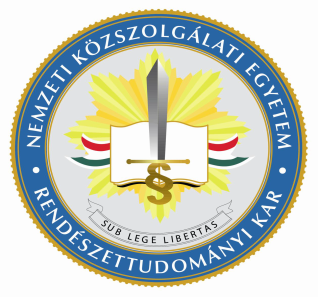 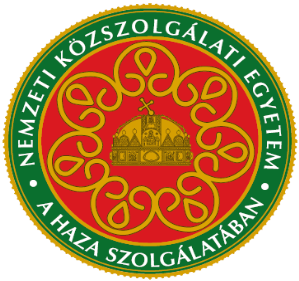 Közrendészeti és Alkalmazott Vezetéstudományi IntézetAlkalmazott Rendészettudományi Tanszéktisztelettel meghívja Önt a„Rendészetünk történelmi perspektívában”című konferenciájára.2015. október 29-én  08:30 – 15.00NKE Rendészettudományi Kar, Főépület „A”  terem(1121 Budapest, Farkasvölgyi út 12.)A konferencia fővédnöke:	Dr. Janza Frigyes ny. r. vezérőrnagy, az NKE Fenntartói Testületének tagja, a MRTT főtitkáraA konferencia védnöke:		Dr. habil. Boda József nb. vezérőrnagy, NKE RTK dékánA konferencia levezető elnöke:	Dr. Tarján Gábor CSc, egyetemi docens, NKE RTK Alkalmazott Rendészettudományi TanszékA konferencia célja, a rendészettudomány gyakorlati alkalmazása egyik szegmensének bemutatásaPROGRAM 08. 00 - 08. 25	Regisztráció08. 30 - 08. 45	Megnyitó: Dr. Janza Frigyes ny. r. vezérőrnagy, az NKE Fenntartói Testületének tagja, a MRTT főtitkára08. 50 – 09. 10	13-14. századi válogatott címertekercsek forrásértéke [Különös tekintettel a címernyilvántartásra Angliában]; Tarján Eszter ELTE PhD-ösztöndíjas, tudományos segédmunkatárs, Történettudományi Intézet, Történelem Segédtudományi Tanszék09. 10 – 09. 30	Gyilkossági nyomozás és a megyei hatóság a 14-15. századi Magyarországon; Kádas István ELTE PhD-ösztöndíjas, tudományos segédmunkatárs, Történettudományi Intézet, Történelem Segédtudományi Tanszék09. 30 – 09. 50	A 18-19. századi zsidó bevándorlás rendészeti és közigazgatási kezelése; Jámbor Orsolya Ilona III. éves migráció-szakos hallgató, NKE RTK09. 55 – 10. 15	Az Országos Rendőri Hivatal 1848 júliusától decemberéig; Prof. Dr. Urbán Aladár professor emeritus, ELTE BTK Új- és Jelenkori Magyar Történeti Tanszék10. 15 – 10. 30             	Kávészünet10. 35 – 10. 55	Rendészeti kihívások és válaszok a forradalmak korában Dr. Kovács Tamás PhD főosztályvezető-helyettes, Magyar Nemzeti Levéltár10. 55 – 11. 15 	Halálos büntetés-végrehajtás Magyarországon a 18-20. században; Kisnémet Judit III. éves büntetés-végrehajtási szakos hallgató, NKE RTK11. 15 – 11. 35 	A magyar rendvédelmi szervek és a zsidóság a II. világháború kitörése után; Sipos Gréta Katalin III. éves bűnügyi szakos hallgató, NKE RTK11. 40 – 12. 00	A rendőrség és a cigányság viszonya 1945 után; Dr. Tarján Gábor CSc, egyetemi docens, NKE RTK Alkalmazott Rendészettudományi Tanszék12. 05 – 12. 35	Ebédszünet12. 45 – 13. 05	A polgári nemzetbiztonsági szolgálatok a rendszerváltás után és a SZBKK; Dr. habil. Boda József nb. vezérőrnagy, NKE RTK dékán13. 05 – 13. 25	Konzervativizmus és megújulás a rendészetben; Prof. Dr. Finszter Géza professor emeritus, NKE RTK Alkalmazott Rendészettudományi Tanszék13. 25 – 13. 45	A BRFK átalakulása a rendszerváltás időszakában; Dr. Pörge Lajos ny. r. ezredes, BRFK13. 50 – 14. 10 	Intézkedés történet a lőfegyver használat tükrében; Dr. Buzás Gábor PhD, c.r.alezredes, főiskolai docens, NKE RTK Alkalmazott Rendészettudományi Tanszék14. 10 – 14. 30	Közigazgatási jogorvoslatok története (összehasonlító elemzés a 19. század végétől); Dr. Szilvásy György Péter r. őrnagy, tanársegéd, NKE RTK Alkalmazott Rendészettudományi Tanszék14. 30 – 14. 55	Kérdés, hozzászólás14. 55 – 15. 00	Zárszó     Dr. habil. Boda József nb. vezérőrnagy, NKE RTK dékán